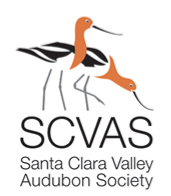 Summer Bird CountPalo Alto Count Circle: Countdown EventWe’re back in person for the Countdown Dinner this year!  All participants in the CBC are invited to join on June 1st to chat over a meal.  Please BYOB (alcoholic beverages are OK)—no beverages provided.  We’ll review the bird data, share bird stories, and get insider tips on where special birds were seen.  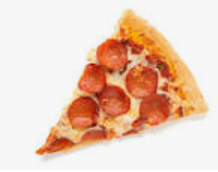 Timeline5:00 pm:  doors open About 6:00 pm:  pizza arrives (bring cash to contribute for pizza)7:00 pm:  Countdown begins8:30 pm wrap up and go homeLocation:Oddfellows Lodge at 823 Villa Street, downtown Mountain ViewAccessible building!  Location convenient to Caltrain and VTA!Free parking available in 1 of the several City parking lotsPlease RSVP at:  https://bit.ly/SBC_dinnerQuestions?  Special Dietary Needs?Contact Ann Hepenstal at pacbc@gmail.com